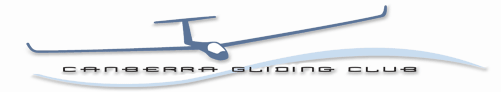 Bunyan Wave Camp Registration – 2020IntroductionThis registration form is for use by all attendees at the 2020 Canberra Gliding Club Wave Camp, both visitors and CGC members.Registration details are required to facilitate planning and next-of-kin contact details are for use in case of emergency. If flying a club glider please enter details of that glider in which you expect to do most of your flying.Email: the Wave Camp email address is: bunyanwavecamp@iinet.net.auAirfield CapacityThe 2020 Wave Camp follows on from the success of our 2018 camp at which we had 16 visiting pilots and 9 visiting gliders. The 2019 Wave Camp had 2-3 days with wave conditions, of which the best was the second Saturday of the camp.Operational planning dictates that we set a limit of 15 visiting gliders (first in, best dressed).Registration FeeThe registration fee details are below.Visitors: $100 per personCanberra GC Members: Contact the Club Captain (dmcilroy@me.com) for details.Registration payment is required in advance, by 31 July please.Account Name: Canberra Gliding Club IncorporatedSort Code: 062-903                 Account Number: 10007863Please enter your surname in the comment field when making your EFT payment.Pilot Details		Name…………………………………………………………………………………….  Mobile Phone ……………………………………		Address……………………………………………………………………………………          GFA Membership No……………..		               ……………………………………………………………………………………          GPC  - Yes/No		Email…………………………………………………………………………………………..		Vehicle………………………………………………………….   Registration…………………………………………Emergency Contact Details		Name …………………………………………………………………………………………………………………………….		Relationship……………………………………………………………………………………………………………………		All hours contact phone number(s)…………………………………………………………………………………………. Accommodation during Camp		Where………………………………………………………………………………………………………………….		Phone ………………………………………………………………………………………………………………….---------------------------------------------------------------------------------------------------------------------------------------------------Aircraft Details		Registration……………………………………………….….    Type……………………………… 		Aircraft Owner…………………………………………………………………………………………….				…………………………………………………………………………………………..		Form 2 Current to………………………………………………………………………………………….		Oxygen Fitted Yes/No    Type ……………………………………………………………………..		Tracking Device……………………………………………………………………………………………….				If carried login details – Login………………………….  Password ……………………………..OR – public access url.   ……………………………………………………..  Pilot’s AgreementI agree to be bound by the Civil Aviation Regulations, the rules of the Canberra Gliding Club Inc. and the Gliding Federation of Australia, and to follow instructions made by club instructors and officials.I agree that I shall make no claim against the club or any club member in respect of any personal or material injury suffered by me, while on Bunyan Airfield or while operating from Bunyan Airfield during the Wave Camp.I agree to hold myself liable for all damage to aircraft and equipment in the custody or control of the Canberra Gliding Club, its members and visitors due to my negligence, or failure to adhere to the best of my ability to my undertaking as prescribed in Paragraph 1 above.I agree that the club duty instructor may at any time refuse to permit me to fly or glide, and that on such refusal the club shall not be bound to refund to me any fee paid by me. I agree to indemnify the club and its members against any action that may be brought against the club or its members as a result of my using any aircraft or equipment in the custody or control of the club.I know of no medical, physical, or psychiatric condition that may be considered to impair my ability to fly safely as a pilot or passenger.      Signed………………………………………………………………………………………    Date………………………. 